Тренируемся сортировать бусинки по цвету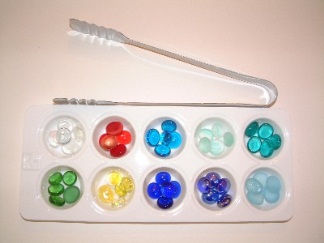 Покажите ребенку, как можно брать зажимом разноцветные бусинки и раскладывать их по цвету в отдельные контейнеры. Необходимые материалы: лоток ( можно из-под акварельных красок), разноцветные бусинки и зажим. Что это дает? Тренировка концентрации внимания, развитие мелкой моторики пальцев рук, координация глаз и рук. Учимся наливать в узкое горлышко при помощи воронки. Описание — покажите малышу, как можно наливать в бутылочки с узким горлышком при помощи воронки. Необходимые материалы: воронка, емкость с водой, бутылки с узким горлышком, губка. Что это дает? Тренировка концентрации внимания, развитие мелкой моторики пальцев рук, координация глаз и рук.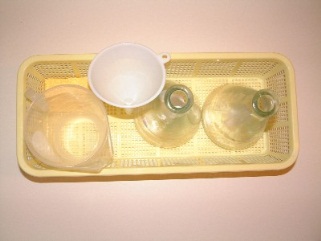 Фантазируйте вместе с ребенком, предлагайте ему как можно больше игр, развивающих мелкую моторику. Ведь такие игры не только принесут Вашему ребенку море веселья и впечатлений, но и будут способствовать его речевому, интеллектуальному и гармоничному развитию в целом. Ведь, как говорил известный педагог В.Сухомлинский, «ум ребенка находится на кончиках его пальцев».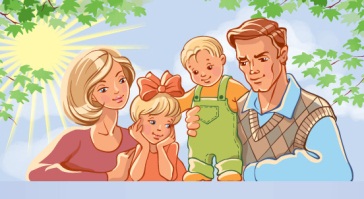 Для вас, родители!Развивающие игры по методу М.Монтессори дома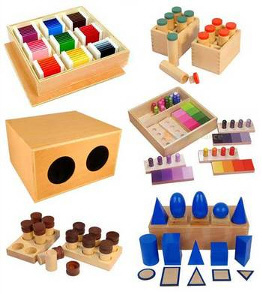 Как говорила Мария Монтессори: игра – это работа ребенка. Игра имеет важное значение для здорового развития детей, особенно дошкольников. Игра влияет на развитие мелкой и крупной моторики, развитие речи, социализации, осознания своей личности, эмоциональное благополучие, творческие способности, решение проблем и способность к обучению.Речь идет о развивающих играх Монтессори. А если быть точнее, о подходе Монтессори к развивающим играм. Наиболее важная роль игры – помочь детям быть активными, принимать решения и практиковать действия. Развивающие игры – это источник сенсорно-моторных, познавательных и социально-эмоциональных переживаний. Они обеспечивают идеальное развитие мозга ребенка. Поэтому все занятия с ребенком должны проходить в игровой форме.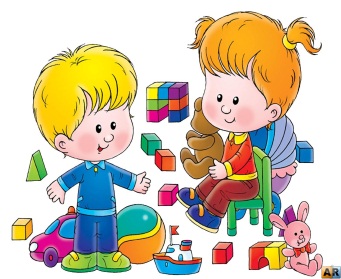 Рассмотрим развивающие игры Монтессори с дидактическим материалом.Согласно Монтессори, основные условия развивающей игры это:•	Добровольная игра, приятная для ребенка, спонтанная для ребенка и с имеющая определенную цель для родителя.•	Творчество помогает наработать навыки решения проблем, социальные навыки, знание языка и развивает моторику.•	Способствует появлению новых собственных идей.•	Помогает ребенку социально адаптироваться.•	Препятствует возникновению эмоциональных проблем и дискомфорта.Если игра – это работа ребенка, то игрушки являются инструментами. Через игрушки дети узнают об окружающем их мире, узнают себя и других. Игрушки помогают детям: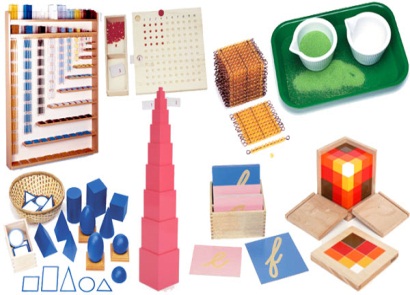 •	Изучать устройство объектов, познавать как “работают” предметы.•	Создавать и воплощать новые идеи.•	Контролировать силу мышц: нажатия, удара, броска и др.•	Использовать воображение.•	Решать задачи и возникшие проблемы.•	Учатся сотрудничать с другими детьми.К сожалению, опыт игры с дидактическими материалами для наших детей в наши дни зачастую отличаются от опыта родителей. В условиях нарастающего влияния электронных СМИ, включая телевидение, видео, видеоигры и интернет, даже маленький ребенок тратит много времени на пассивные развлечения или минимально активные, заключающиеся в манипуляции с клавиатурой или пультом управления электронным устройством. Это негативно сказывается на развитие мелкой моторики рук и сенсорном развитии в целом.Детям необходимы неструктурированные игры, в которых малыш может проявить собственную фантазию, освоить новые навыки и вынести опыт. Мы должны понимать игровые потребности ребенка и обеспечить условия для его развития. Предлагаем игры с Монтессори материалом. Развивающая игра по методу М.Монтессори “Что внутри?”Подготовкой материала можно заняться вместе – это весело и полезно. Пусть ребенок сам насыпает крупы, трогает их ручками и описывает вам свои ощущения.Что развиваем: мелкую моторику, тактильное восприятиеЧто вам понадобится: воздушные шары одинакового цвета и размера, вода, песок, мука, горох, фасоль, крупыРассыпаем все заготовленные материалы: воду, песок, муку с водой, горох, фасоль, различные крупы: манку, рис, гречку и др., в удобные широкие миски, чтобы малыш мог потрогать каждый материал ручками. Берем шарики и поочерёдно наполняем их материалом. Шарики с каждым наполнителем должны быть парными. Для наполнения шариков используем воронку. Когда материал готов, предлагаем воздушные шарики, содержащие внутри различные наполнители, ребенку. Ребенок должен на ощупь найти пары с одинаковыми наполнителями.Учимся набирать и пересыпать большой ложкой. 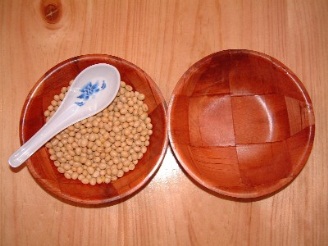 Покажите ребенку, как можно зачерпывать бобы большой ложкой и пересыпать их в другую емкость. Необходимые материалы: 2 миски, большая ложка, большие бобы ( макароны или аналогичные бобовые). Что это дает? Тренировка концентрации внимания, развитие мелкой моторики пальцев рук, координация глаз и рук.